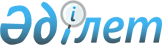 Об образовании избирательных участков для проведения голосования и подсчета голосов в Енбекшиказахском районеРешение акима Енбекшиказахского района Алматинской области от 02 февраля 2015 года № 2-01. Зарегистрировано Департаментом юстиции Алматинской области от 25 февраля 2015 года № 3077      Примечание РЦПИ.

      В тексте документа сохранена пунктуация и орфография оригинала.

      В соответствии c пунктом 1 статьи 23 Конституционного Закона Республики Казахстан от 28 сентября 1995 года "О выборах в Республике Казахстан", пунктом 2 статьи 33 Закона Республики Казахстан от 23 января 2001 года "О местном государственном управлении и самоуправлении в Республике Казахстан", аким Енбекшиказахского района РЕШИЛ:

      1. Для проведения голосования и подсчета голосов образовать в Енбекшиказахском районе избирательные участки согласно приложению к настоящему решению.

      2. Контроль за исполнением настоящего решения возложить на заместителя акима района Ахметова Бекета Тулегеновича. 

      3. Возложить на руководителя аппарата акима района Керимбекова Бекена Орынбековича опубликование настоящего решения после государственной регистрации в органах юстиции в официальных и периодических печатных изданиях, а также на интернет-ресурсе, определяемом Правительством Республики Казахстан, и на интернет-ресурсе акимата района.

      4. Настоящее решение вступает в силу со дня государственной регистрации в органах юстиции и вводится в действие по истечению десяти календарных дней после дня его первого официального опубликования.

 Избирательные участки, образованные для проведения голосования и подсчета голосов в Енбекшиказахском районе      1.  Избирательный участок № 127.

      Центр: город Есик, улица Райымбек батыра № 44, средняя школа имени Райымбек батыра, телефон 71639.

      В границах: город Есик, улицы: Горная, Подгорная, Победы, Гражданская, Российская, Трудовая, Вавилова, 8 Марта, Уральская, Кавказская, Полевая, Быковского, Малькеева, Райымбек батыра, Грибоедова, Строительная, Васильева, Ханкельды батыра, Дзержинского, Уразбаева, Пархоменко, Целинная, Щорса, Лазо, Фурманова, Абая с № 1 по № 57 (нечетная сторона), с № 2 по № 52 (четная сторона), Абдиева с № 1 по № 47 (нечетная сторона), с № 2 по № 54а (четная сторона), Токатаева с № 1 по № 69 (нечетная сторона), с № 2 по № 72 (четная сторона), Ауезова с №1 по № 13а (нечетная сторона), с № 2 по № 26 (четная сторона), Жаманкараева с №1 по № 15 (нечетная сторона), с № 2 по № 10 (четная сторона), Первомайская с №1 по № 29 (нечетная сторона), с № 2 по № 32а (четная сторона), Циолковского с № 2 по № 30 (четная сторона), переулки: 8 марта, Трудовой, Мирный, Братский, Малькеева, Карагачевый, Строительный, Васильева, Дзержинского, Луговой. 

      2.  Избирательный участок № 128.

      Центр: город Есик, улица Абая № 98, Казахско-Турецкий лицей, телефон 42636.

      В границах: город Есик, улицы: Куйбышева, Ордженикидзе, Мира, Урицкого, Нурбаева, Жакыпова, Кирова, Чайковского, Суворова, Грушовая, Вишневая, Речная, Стадионная, Циалковского с № 1 по № 31а (нечетная сторона), Колхозная, Первомайская с № 31 по № 115 (нечетная сторона), с № 34 по № 46 (четная сторона), Ауэзова с № 15 по № 67 (нечетная сторона), с № 28 по № 82 (четная сторона), Токатаева с № 71 по № 153 (нечетная сторона), с № 74 по № 114 (четная сторона), Абая с № 59 по № 113 (нечетная сторона), с № 54 по № 136 (четная сторона), Жаманкараева с № 17 по № 85 (нечетная сторона), с № 12 по № 86 (четная сторона), Орымбетова с № 1 по № 45 (нечетная сторона), с № 2 по № 58 (четная сторона), Абдиева с № 49 по № 99 (нечетная сторона), с № 56 по № 106 (четная сторона), Фрунзе с № 1 по № 7 (нечетная сторона), с № 2 по № 8 (четная сторона), Алматинская с № 96 по № 160 (четная сторона), Западная с № 1 по № 4а.

      3.  Избирательный участок № 129.

      Центр: город Есик, улица Абая № 138, средняя школа № 4 имени Абылайхана, телефон 41536.

      В границах: город Есик, улицы: Попова, Чапаева, Кешубаева, Карсакбайулы, Лермонтова, Тиккельдиева, Жаманкараева с № 87 по № 129 (нечетная сторона), с № 88 по № 132 (четная сторона), Ауезова с № 69 по №105 (нечетная сторона), с № 84 по № 130 (четная сторона), Токатаева с № 155 по № 167 (нечетная сторона), с № 116 по № 162 (четная сторона), Первомайская с №117 по № 179 (нечетная сторона), с № 48 по № 120 (четная сторона), Орымбетова с № 47 по № 91 (нечетная сторона), с № 60 по № 92 (четная сторона), Абдиева с № 101 по № 121 (нечетная сторона), с № 108 по № 136 (четная сторона), Островского с № 2 по № 72 (четная сторона), с № 74 по № 99, Пушкина с № 1 по № 27 (нечетная сторона), с № 2 по № 30 (четная сторона), Жамбыла с № 1 по № 31 (нечетная сторона), с № 2 по № 30 (четная сторона), Амангельды с № 1 по № 11 (нечетная сторона), с № 2 по № 30 (четная сторона), Набережная с № 1 по № 11 (нечетная сторона), с № 2 по № 6 (четная сторона), Алматинская с № 111 по № 207 (нечетная сторона), с № 52 по № 94 (четная сторона), Фрунзе с № 9 по № 65 (нечетная сторона), с № 10 по № 58 (четная сторона), Абая с № 115 по № 157 (нечетная сторона), с № 138 по № 170 (четная сторона), Западная с № 5 по № 29 (нечетная сторона), с № 6 по № 28 (четная сторона), Алтын Адам аллеясы с № 1 по № 21 (нечетная сторона), с № 2 по № 36 (четная сторона), Подстанция, Грушовый сад; переулки: Попова, Абая, Первомайский. 

      4.  Избирательный участок № 130.

      Центр: город Есик, улица Абая № 231, средняя школа имени Р.Токатаева, телефон 40522.

      В границах: город Есик, улицы: Аманбаева, Чехова, Кошевого, Крупской, Омская, Ломоносова, Островского с № 1 по № 73 (нечетная сторона), Амангельды с № 13 по № 95 (нечетная сторона), с № 32 по № 104 (четная сторона), Ауэзова с № 107 по № 181 (нечетная сторона),с № 132 по № 210 (четная сторона), Абая с № 159 по № 247 (нечетная сторона), с № 172 по № 266 (четная сторона), Жаманкараева с № 131 по № 193 (нечетная сторона), с № 134 по № 210 (четная сторона), Абдиева с № 121а по № 139 (нечетная сторона), с № 138 по № 204а (четная сторона), Пушкина с № 27а по № 55 (нечетная сторона), с № 32 по № 44 (четная сторона), Токатаева с № 169 по № 253 (нечетная сторона), с № 164 по № 252 (четная сторона), Жамбыла с № 33 по № 47 (нечетная сторона), с № 32 по № 50 (четная сторона), Орымбетова с № 93 по № 171 (нечетная сторона), с № 94 по № 158 (четная сторона), Иссыкская с № 2 по № 16, Чернышевского с № 21 по № 81 (нечетная сторона), с № 16 по № 90 (четная сторона), Матросова с № 19 по № 85 (нечетная сторона), с № 20а по № 76 (четная сторона), Первомайская с №181 по № 201 (нечетная сторона), с № 122 по № 154 (четная сторона), Набережная с № 13 по № 95 (нечетная сторона), с № 8 по № 94 (четная сторона), Тохтабаева с № 1 по № 41 (нечетная сторона), с № 2 по № 42 (четная сторона); проспект Жамбыла с № 2 по № 42 (четная сторона); переулок Набережный. 

      5.  Избирательный участок № 131.

      Центр: город Есик, улица Абая № 318, районный Дом культуры, телефон: 72801, 72101.

      В границах: города Есик, улицы: Маметовой, Амурская, Северная, Абдиева с № 141 по № 203 (нечетная сторона), с № 206 по № 224 (четная сторона), Орымбетова с № 173 по № 215 (нечетная сторона), с № 160 по № 220 (четная сторона), Жаманкараева с № 195 по № 237 (нечетная сторона), с № 212 по № 238 (четная сторона), Абая с № 249 по № 277 (нечетная сторона), с № 268 по № 318 (четная сторона), Токатаева с № 255 по № 289 (нечетная сторона), с № 254 по № 280 (четная сторона), Мечникова с № 3 по № 48, Тохтабаева с № 44 по № 62, Амангельды с № 106 по № 150 (четная сторона), Торговая с № 11 по № 31 (нечетная сторона),с № 12 по № 32 (четная сторона), Кумарова с № 11 по № 59 (нечетная сторона), с № 10 по № 58 (четная сторона); проспект Жамбыла с № 1 по № 47 (нечетная сторона).

      6.  Избирательный участок № 132.

      Центр: город Есик, улица Абая № 320, Есикский гуманитарно-экономический колледж, телефон: 73200, 73232.

      В границах: город Есик, улицы: Ардагер, Болашак, Ынтымак, Желтоксан, Абая с № 320 по № 328 (четная сторона), Орымбетова № 216; микрорайон № 2, микрорайон № 4. 

      7.  Избирательный участок № 133.

      Центр: город Есик, улица Ыскак № 86, административное здание Есикского предприятия электрических сетей, телефон 70000. 

      В границах: город Есик, улицы: Ыскак, Амангельды с № 97 по № 143, (нечетная сторона), дом № 144, Набережная с № 97 по № 157 (нечетная сторона), с № 96 по № 144 (четная сторона), Торговая с № 3 по № 9б (нечетная сторона), с № 2 по № 10 (четная сторона), Кумарова с № 1 по № 9а (нечетная сторона), с № 2 по № 8 (четная сторона), Иссыкская с № 17 по № 28, Валиханова № 11, № 11б, № 20, № 21, № 22, № 24, № 26а, № 29. Микрорайон № 3. 

      8.  Избирательный участок № 134.

      Центр: город Есик, улица Алматинская № 37, средняя школа имени Каныша Сатпаева, телефон 76572.

      В границах: город Есик, улицы: Колесника, Абдирова, Тохтарова, Кошкарбаева, Менделеева, Малая, Волжская, Гайдара, Гоголя, Байкальская, Одесская, Арычная, Таубоктеры, Самал, Достык, Наурыз, Алтын Адам аллеясы с № 23 по № 117 (нечетная сторона), с № 38 по № 122 (четная сторона), Крымская с № 1 по № 24, Астана с № 1 по № 105 (нечетная сторона), с № 2 по № 136 (четная сторона), Алматинская с № 25 по № 113 (нечетная сторона), с № 4 по № 50 (четная сторона), Киевская с № 1 по № 9 (нечетная сторона), с № 2 по № 10 (четная сторона), Космонавтов с № 2 по № 22 (четная сторона), Матросова с № 1 по № 17 (нечетная сторона), с № 2 по № 20 (четная сторона),Чернышевского с № 1 по № 19 (нечетная сторона), с № 2 по № 14 (четная сторона), Островского с № 1 по № 73 (нечетная сторона); Новостройка 1, Новостройка 2; переулки: Глубинный, Волжский, Гастелло, Гайдара, Украинский, Зеленый, Одесский, Киевский с № 1 по № 10, Западный, Алматинский, Байкальский.

      9.  Избирательный участок № 135.

      Центр: город Есик, улица Талгарская № 5, Есикский профессионально-технический колледж, телефон: 75083.

      В границах: город Есик, улицы: Некрасова, Крылова, Степная, Калинина, Коммунальная, Сейфуллина, Талгарская, Панфилова, Жумабаева, Жарокова, Майлина, Зазулина, Молдагуловой, Спортивная, Малокрымская, Юбилейная, Толе би, Казыбек би, Айтеке би, Байтерек, Валиханова с № 1 по № 10, № 12, № 13, № 14, Астана с № 107 по № 153 (нечетная сторона), с № 138 по № 154 (четная сторона), Киевская с № 11 по № 93 (нечетная сторона), с № 12 по № 92 (четная сторона), Алтын Адам аллеясы с № 119 по № 159 (нечетная сторона), с № 124 по № 152 (четная сторона), Алматинская с № 1 по № 23 (нечетная сторона), дом № 2, Космонавтов с № 1 по № 21 (нечетная сторона), Крымская с № 25 по № 59 (нечетная сторона), с № 26 по № 58 (четная сторона); переулки: Юбилейный, Водопроводный, Крымский.

      10.  Избирательный участок № 136.

      Центр: село Ават, улица Абылайхана без номера, Дом культуры, телефон: 64241. 

      В границах: село Ават, садоводческие общества Алматинского трамвайно-троллейбусного управления: Солнечная поляна, Багдаршам.

      11.  Избирательный участок № 137.

      Центр: село Акши, улица Болек батыра № 47, Акшийская средняя школа, телефон: 22236.

      В границах: село Акши, село Саз. 

      12.  Избирательный участок № 138.

      Центр: село Кайрат Акшийского сельского округа, улица Туркпена № 4, Кайратская основная средняя школа, телефон: 27564.

      В границах: село Кайрат Акшийского сельского округа, Молочно-товарная ферма.

      13.  Избирательный участок № 139.

      Центр: село Казатком, улица Ошакбая № 13, Казаткомская основная средняя школа, телефон: 27552.

      В границах: село Казатком, участок "Жарсу".

      14.  Избирательный участок № 140.

      Центр: село Кызылшарык, улица Максутова № 15, средняя школа имени М.Ауэзова, телефон: 977591.

      В границах: село Кызылшарык, село Дихан, участок "Акбаз".

      15.  Избирательный участок № 141.

      Центр: село Кайрат Асинского сельского округа, улица Ж.Салеевой № 2, средняя школа имени И.Саттарова, телефон: 950651.

      В границах: село Кайрат Асинского сельского округа. 

      16.  Избирательный участок № 142.

      Центр: село Жанашаруа, улица Одаманова без номера, Жанашаруинская средняя школа, телефон: 950435.

      В границах: село Жанашаруа, участок Большого Алматинского Канала имени Конаева.

      17.  Избирательный участок №143.

      Центр: село Асысага, улица Ушпаева без номера, средняя школа имени Т.Кабылова с дошкольным мини-центром, телефон: 950584. 

      В границах: село Асысага, село Таусугур, село Сартау, Животноводческий комплекс. 

      18.  Избирательный участок № 144.

      Центр: село Балтабай, улица Школьная без номера, Балтабайская средняя школа с дошкольным мини-центром, телефон: 50346. 

      В границах: село Балтабай, Молочно-товарная ферма № 1, Молочно-товарная ферма № 2, садоводческие общества: Прометей, Надежда.

      19.  Избирательный участок № 145.

      Центр: село Бирлик, улица Мелиораторная № 1, офис участка Большого Алматинского Канала, телефон: 50442.

      В границах: село Бирлик.

      20.  Избирательный участок № 146.

      Центр: село Актогай, улица Школьная № 1, Енбекская средняя школа с дошкольным мини-центром, телефон: 54344.

      В границах: село Актогай, село Енбек.

      21.  Избирательный участок № 147.

      Центр: село Орнек, улица Жарылгапа № 26, Орнекская начальная школа, телефон: 20128.

      В границах: село Орнек.

      22.  Избирательный участок № 148.

      Центр: село Акбастау, улица Центральная № 15, Акбастауская средняя школа с дошкольным мини-центром, телефон: 33399.

      В границах: село Акбастау.

      23.  Избирательный участок № 149.

      Центр: село Куш, улица Ленина № 1, фельшерский акушерский пункт, телефон: 39242.

      В границах: село Куш, поворот Кордон Кушевский.

      24.  Избирательный участок № 150

      Центр: село Болек, улица Достык без номера, средняя школа имени М.Горького, телефон: 57359.

      В границах: село Болек, садоводческие общества Болекского сельского округа.

      25.  Избирательный участок № 151.

      Центр: село Аймен, улица Ленина № 225, Айменская средняя школа с дошкольным мини-центром, телефон: 21055.

      В границах: село Аймен.

      26.  Избирательный участок № 152.

      Центр: село Карасай, улица Гагарина № 1, средняя школа имени Абая, телефон: 57649.

      В границах: село Карасай.

      27.  Избирательный участок № 153.

      Центр: село Байдибек бия, улица Балагазыулы № 2, средняя школа имени Н.Островского с дошкольным мини-центром, телефон: 56332.

      В границах: село Байдибек бия, улицы: Балагазыулы, Зорманова, Мира, Панфилова, Жакупова, Зазулина, Олжабулатова, Садовая, Сейфуллина, Шевченко, Ключевая, Васильева, Рыскулова, Терешковой, Алмабекова, Байболова с № 1 по № 211 (нечетная сторона), с № 2 по № 154 (четная сторона); подстанция.

      28.  Избирательный участок № 154.

      Центр: село Байдибек бия, улица Байболова № 244, средняя школа имени Т.Аубакирова с дошкольным мини-центром, телефон: 56987.

      В границах: село Байдибек бия, улицы: Сибирская, Оразбекова, Гагарина, Северная, Победа, Подгорная, Виноградная, Космодемьянской, Акбуюмова, Сыдыкова, Фурманова, Комсомольская, 1 Мая, Арычная, Байболова с № 213 по № 397 (нечетная сторона), с № 160 по № 366 (четная сторона); Молочно-товарная ферма; переулки: Восточный, 8 Марта.

      29.  Избирательный участок № 155.

      Центр: село Жанашар, улица Кузиева № 71, средняя школа имени Т.Рыскулова, телефон: 28520.

      В границах: село Жанашар, садоводческие общества: Машиностроитель, Асфа.

      30.  Избирательный участок № 156.

      Центр: село Космос, улица Школьная № 13, средняя школа имени И.Жансугурова с дошкольным мини-центром, телефон: 25148.

      В границах: село Космос.

      31.  Избирательный участок № 157.

      Центр: село Базаркельды, улица Центральная № 33, Базаркелдинская начальная школа, телефон: 24478.

      В границах: село Базаркельды.

      32.  Избирательный участок № 158.

      Центр: село Ащибулак, улица Бубенцова без номера, средняя школа имени А.Н.Бубенцова с дошкольным мини-центром, телефон: 979186.

      В границах: село Ащибулак.

      33.  Избирательный участок № 159.

      Центр: село Казахстан, улица Каипова № 8, средняя школа имени Ж.Каипова, телефон: 979695. 

      В границах: село Казахстан.

      34.  Избирательный участок № 160.

      Центр: село Каипова, улица Дарханбаева № 4, Казахстанская средняя школа, телефон: 979628. 

      В границах: село Каипова.

      35.  Избирательный участок № 161.

      Центр: село Каражота, улица Иманова № 20, средняя школа имени Б.Момышулы, телефон: 951038.

      В границах: село Каражота, отгонные участки: Актума, Бабатоган, Торгай, Дайырсаз, Сарыбас.

      36.  Избирательный участок № 162.

      Центр: село Сарыбулак, улица Вихрева № 11, Сарыбулакская средняя школа, телефон: 951069.

      В границах: село Сарыбулак, участки: Бесбаз, Диирмен, Жалалбаз.

      37.  Избирательный участок № 163.

      Центр: село Актоган, улица Абая № 31, Актоганская средняя школа, телефон: 951151.

      В границах: село Актоган, товарищество с ограниченной ответственностью "Куликовка"; отгонные участки: Шубайбаз, Шадайбаз, Кымызбаз.

      38.  Избирательный участок № 164.

      Центр: село Каракемер, улица Тастанбекова № 11, средняя школа имени К.Орымбетова, телефон: 49068.

      В границах: село Каракемер.

      39.  Избирательный участок № 165.

      Центр: село Талдыбулак, улица Жаманкараева без номера, Талдыбулакская средняя школа с дошкольным мини-центром, телефон: 21106.

      В границах: село Талдыбулак, село Сатай.

      40.  Избирательный участок № 166.

      Центр: село Достык, улица Кенжебаева № 10, Каратурыкская средняя школа, телефон: 974506.

      В границах: село Достык, село Лавар, Молочно-товарная ферма. 

      41.  Избирательный участок № 167.

      Центр: село Каратурык, улица Калинина № 10, средняя школа имени А.Саттарова, телефон: 975136.

      В границах: село Каратурык. 

      42.  Избирательный участок № 168.

      Центр: село Ащисай, улица Валиханова без номера, средняя школа имени Ш.Валиханова с дошкольным мини-центром, телефон: 973321.

      В границах: село Ащисай, Молочно-товарная ферма, отгонный участок Донкара.

      43.  Избирательный участок № 169.

      Центр: село Таукаратурык, улица Самсыбекова № 1, Таусугурская средняя школа, телефон: 951399.

      В границах: село Таукаратурык, село Мелиоратор, отгонный участок Борандысу.

      44.  Избирательный участок № 170.

      Центр: село Коктобе, улица Нурманбетова № 55 а, Коктобинская средняя школа с дошкольным мини-центром, телефон: 74087.

      В границах: село Коктобе.

      45.  Избирательный участок № 171.

      Центр: село Кызылжар, улица Жандосова без номера, средняя школа имени О.Жандосова, телефон: 52339.

      В границах: село Кызылжар.

      46.  Избирательный участок № 172.

      Центр: село Толе би, улица Ленина № 22, средняя школа имени Толе би с дошкольным мини-центром, телефон: 53665.

      В границах: село Толе би.

      47.  Избирательный участок № 173.

      Центр: село Алмалы, улица Шорманова № 2, средняя школа имени И.Шорманова с дошкольным мини-центром, телефон: 59385.

      В границах: село Алмалы.

      48.  Избирательный участок № 174.

      Центр: село Корам, улица Зарватова № 46, спортзал Корамской средней школы, телефон: 976430. 

      В границах: село Корам, улицы: Шимболатова, Тойбекова, Зарватова, Беспаева, 1 Мая, Октябрьская, Темиркулова, Комсомольская, Заречная, 8 Марта с № 1 по № 7 (нечетная сторона), с № 2 по № 6 (четная сторона), Дулятова с № 1 по № 15 (нечетная сторона), с № 2 по № 16 (четная сторона), Арзиева с № 1 по № 15 (нечетная сторона), с № 2 по № 14 (четная сторона); микрорайон № 1.

      49.  Избирательный участок № 175.

      Центр: село Корам, улица Зарватова № 46, актовый зал Корамской средней школы, телефон: 976430. 

      В границах: село Корам, улицы: Валиханова, Саутахуна, Абая, Гаитова, Жамбыла, Розыбакиева, Жандосова, Каипова, Таирова, Иманова, 8 Марта с № 9 по № 13 (нечетная сторона), с № 8 по № 12 (четная сторона), Дулятова с № 17 по № 31 (нечетная сторона), с № 18 по № 32 (четная сторона), Арзиева с № 17 по № 169 (нечетная сторона), с № 16 по № 168 (четная сторона); Молочно-товарная ферма № 2; микрорайон № 2.

      50.  Избирательный участок № 176.

      Центр: село Кырбалтабай, улица Алтынсарина № 3, средняя школа имени Ы.Алтынсарина, телефон: 53225.

      В границах: село Кырбалтабай, село Кайнар. 

      51.  Избирательный участок № 177.

      Центр: село Шалкар, улица Жамбыла № 3, Курозекская основная средняя школа, телефон: 24220.

      В границах: село Акжал, село Шалкар.

      52.  Избирательный участок № 178.

      Центр: село Екпинды, улица Набережная № 14, Екпиндинская основная средняя школа, телефон: 20118.

      В границах: село Екпинды. 

      53.  Избирательный участок № 179.

      Центр: село Казтай Ултараков, улица Сатпаева № 5, Масакская средняя школа, телефон: 943074.

      В границах: село Казтай Ултараков, участок Кызыл баз, станция "Шелек", железнодорожные разъезды. 

      54.  Избирательный участок № 180.

      Центр: село Нурлы, улица Жангельдина № 7, Нурлинская средняя школа, телефон: 971844. 

      В границах: село Нурлы. 

      55.  Избирательный участок № 181.

      Центр: село Байтерек, улица Школьная № 51, спорт зал средней школы имени Аль-Фараби, телефон: 51229.

      В границах: село Байтерек, улицы: Строительная, Садовая, Сулейменова, Алмерек абыз, Молодежная, Комарова, Школьная, Совхозная, Вишневая, Болашак; переулки: Центральный, Октябрьский, Талгарский, Советский, Мельничный, Сосновый; садоводческие общества: Эдельвейс, Труженик, Рубин, Орел, Надежда, Ковровщица, Арман, Авиаремонтник.

      56.  Избирательный участок № 182.

      Центр: село Байтерек, улица Школьная № 51, актовый зал средней школы имени Аль-Фараби, телефон 51229.

      В границах: Байтерек, улицы: Победы, Луговая, Горная, Новосельская, Арычная, Нововиноградная, Виноградная, Южная, Дачная, Транспортная, Заводская, Мира, Новая, Комсомольская, Солнечная, Цветочная, Каменистая, Дружбы, Юности; переулки: Тенистый, Дормастер; подстанция, Асфальтобетонный завод.

      57.  Избирательный участок № 183.

      Центр: село Алга, улица Солтанбая № 25, Алгинская средняя школа, телефон: 24270.

      В границах: село Алга.

      58.  Избирательный участок № 184.

      Центр: село Койшыбек, улица Сатпаева № 1, Койшибекская средняя школа, телефон: 23042.

      В границах: село Койшыбек.

      59.  Избирательный участок № 185.

      Центр: село Нура, улица Еспергенова № 30а, Дом культура села Нура, телефон: 942013.

      В границах: село Нура, село Кокпек. 

      60.  Избирательный участок № 186.

      Центр: село Байсеит, улица Хамра № 3, средняя школа имени Исмаила Таирова, телефон: 972327.

      В границах: село Байсеит, участок "Тройник".

      61.  Избирательный участок № 187.

      Центр: село Бижанова, улица Шамсутдинова без номера, средняя школа имени Мукагали Макатаева с дошкольным мини-центром, телефон: 971492.

      В границах: село Бижанова.

      62.  Избирательный участок № 188.

      Центр: село Малыбай, улица Жумабекова без номера, Малыбайская средняя школа с дошкольным мини-центром, телефон: 950796.

      В границах: село Малыбай, участок "Кок-Терек".

      63.  Избирательный участок № 189.

      Центр: село Саймасай, улица Байтурсынова без номера, средняя школа имени А.Байтурсынова с дошкольным мини-центром, телефон: 36316.

      В границах: село Саймасай.

      64.  Избирательный участок № 190.

      Центр: село Амангельды, улица Ушурова без номера, средняя школа имени Садыра, телефон: 25324.

      В границах: село Амангельды.

      65.  Избирательный участок № 191.

      Центр: село Азат, улица Школьная № 67, Азатская основная средняя школа, телефон: 38333.

      В границах: село Азат, садоводческие общества: Коммунальник, Тюльпан, Энергетик, Раздольное, Талгарское, Энтузиаст.

      66.  Избирательный участок № 192.

      Центр: село Кайназар, улица Алматинская № 70, средняя школа имени Шокана Валиханова с дошкольным мини-центром, телефон: 37218.

      В границах: село Кайназар, садоводческие общества: Автобаза, Бакай, Кировец, Ковровщица. 

      67.  Избирательный участок № 193.

      Центр: село Рахат, улица Кумаровой № 16, Рахатская средняя школа, телефон: 30399.

      В границах: село Рахат.

      68.  Избирательный участок № 194.

      Центр: село Орикти, улица Новостройка, средняя школа имени Б.Майлина, телефон: 67253.

      В границах: село Орикти, садоводческие общества: Алтын алма, Береке, Коксай, Трудовик, Трудовик-молочник, Трудовик-победа, Трудовик -АХБК, Трудовик-подснежник, Железнодорожник, Самал, Тасгуль, Восход, Трудовик-Надежда, Ветеран, Калинина, Иссык-2. 

      69.  Избирательный участок № 195.

      Центр: село Ташкенсаз, улица Мира без номера, средняя школа имени Х.Абдуллина, телефон: 25291.

      В границах: село Ташкенсаз.

      70.  Избирательный участок № 196.

      Центр: село Баяндай, улица Набережная № 4, Баяндинская основная средняя школа, телефон: 24118.

      В границах: село Баяндай.

      71.  Избирательный участок № 197.

      Центр: село Кульжа, улица Алматинская без номера, фельдшерский акушерский пункт, телефон: 25243.

      В границах: село Кульжа.

      72.  Избирательный участок № 198.

      Центр: село Тескенсу, улица Калдыбаева № 1, средняя школа имени Жамбыла с дошкольным мини-центром, телефон: 974095.

      В границах: село Тескенсу.

      73.  Избирательный участок № 199.

      Центр: село Кольды, улица Муратбаева № 2, Кольдинская средняя школа с дошкольным мини-центром, телефон: 27901.

      В границах: село Кольди.

      74.  Избирательный участок № 200.

      Центр: село Толкын, Толкынская средняя школа, телефон: 27783.

      В границах: село Толкын.

      75.  Избирательный участок № 201.

      Центр: село Тургень, улица Конаева № 2, средняя школа имени Д.А.Конаева, телефон: 33005.

      В границах: село Тургень, улицы: Конаева, Ш.Борке, Иманбекова С.Момбай, Береке, А.Жолдыбаева, Мельничная, Т.Бокина, Тажметова, Пушкина, Дархан, 40 лет Победы, Строительная, Ауезова, Кулмамбета с № 61 по № 155 (нечетная сторона), с № 88 по № 168 (четная сторона); кирпичный завод; подстанция.

      76.  Избирательный участок № 202.

      Центр: село Тургень, улица Кулмамбета № 2, Казахская средняя школа, телефон: 33007. 

      В границах: село Тургень, улицы: Терехина, Масягина, Петрова, Школьная, Абая, Жамбыла, Жунисбая, Рыскулова, Титова, Чапаева, Свердлова, Кулмамбета с № 2 по № 86 (четная сторона), Харламова с № 1 по № 63 (нечетная сторона), с № 2 по № 60 (четная сторона), Князбаева № 1 по № 59 (нечетная сторона), с № 2 по № 72 (четная сторона), Сатай Батыр с № 1 по № 85 (нечетная сторона), с № 2 по № 84 (четная сторона), Желтоксан с № 1 по № 97 (нечетная сторона), с № 2 по № 92 (четная сторона), Т.Аубакирова с № 1 по № 113 (нечетная сторона), с № 2 по № 122 (четная сторона), Достык с № 1 по № 101 (нечетная сторона), с № 2 по № 46 (четная сторона); Молочно-товарная ферма № 2.

      77.  Избирательный участок № 203.

      Центр: село Тургень, улица Желтоксан № 97, средняя школа имени М.Ломоносова с дошкольным мини-центром, телефон: 33304.

      В границах: село Тургень, улицы: Воронежская, Сергеева, Бурдина, Терешковой, Гагарина, Стамбекова, Сушкова, Мира, Демесинова, Кулмамбета с № 1 по № 59 (нечетная сторона), Харламова с № 65 по № 73 (нечетная сторона), с № 62 по № 70 (четная сторона), Князбаева с № 61 по № 93 (нечетная сторона), с № 74 по № 110 (четная сторона), Сатай Батыра с № 87 по № 243 (нечетная сторона), с № 86 по № 174 (четная сторона), Желтоксан с № 99 по № 143 (нечетная сторона), с № 94 по № 150 (четная сторона), Т.Аубакирова с №115 по № 197 (нечетная сторона), с № 124 по № 212 (четная сторона), Достык с № 103 по № 205 (нечетная сторона), с № 48 по № 166 (четная сторона).

      78.  Избирательный участок № 204.

      Центр: село Таутургень, улица Буркеева № 3, Таутургеньская основная средняя школа с дошкольным мини-центром, телефон: 31741.

      В границах: село Таутургень, лесничество, форелевое хозяйство, пасеки, термальный источник, полигон, дом Композиторов, дома отдыха: "Синегорье", "Таутурген", "Эдельвейс", "Орбита". 

      79.  Избирательный участок № 205.

      Центр: село Шелек, улица Бижанова № 91, средняя школа имени Х.Бижанова с дошкольным мини-центром, телефон: 920987.

      В границах: село Шелек, улицы: Абая с № 161 по № 213 (нечетная сторона), Кадырова с № 109 по № 111(нечетная сторона), Жибек Жолы с № 44 по № 116 (четная сторона), Бижанова с № 51 по № 111 (нечетная сторона), с № 64 по № 202 (четная сторона), Ажибай Батыра с № 91 по № 103 (нечетная сторона), с № 50 по № 82 (четная сторона), Момышулы с № 77 по № 115 (нечетная сторона), с № 110 по № 188 (четная сторона), Малай Батыра с № 97 по № 159 (нечетная сторона), с № 118 по № 244 (четная сторона), Розыбакиева с № 143 по № 209 (нечетная сторона), с № 146 по № 220 (четная сторона), Сыздыкова с № 145 по № 243 (нечетная сторона), с № 188 по № 280 (четная сторона), Строительная с № 21 по № 81 (нечетная сторона), с № 16 по № 56 (четная сторона), Орынтаева с № 31 по № 141 (нечетная сторона), с № 40 по № 152 (четная сторона), Кенжебаева с № 49 по № 123 (нечетная сторона), с № 38 по № 132 (четная сторона), Озерная. 

      80.  Избирательный участок № 206.

      Центр: село Шелек, улица Илийская № 12, средняя школа имени А.Молдагуловой с дошкольным мини-центром, телефон: 921559. 

      В границах: село Шелек, улицы: Медицинская, Маметовой, Ауэзова, Заречная, Арычная, Достык, Нурпеисова, Илийская, Абишева, Молдагуловой, Абая с № 215 по № 323 (нечетная сторона), с № 164 по № 306 (четная сторона), Бижанова с № 113 по № 241 (нечетная сторона), с № 204 по № 304 (четная сторона), Кадырова с № 1 по № 107 (нечетная сторона), с № 2 по № 52 (четная сторона), Сыздыкова с № 1 по № 143 (нечетная сторона), с № 2 по № 186 (четная сторона), Усенова с № 137 по № 163 (нечетная сторона), с № 160 по № 198 (четная сторона), Вихрева с № 123 по № 143 (нечетная сторона), с № 122 по № 140 (четная сторона), Стадионная с № 1по № 25 (нечетная сторона), с № 2 по № 44 (четная сторона), Строительная с № 1 по № 19 (нечетная сторона), с № 2 по № 14 (четная сторона), Кайыпова с № 111 по № 127 (нечетная сторона), с № 96 по № 108 (четная сторона), Таирова с № 149 по № 163 (нечетная сторона), с № 194 по № 198 (четная сторона); переулки: Дачный, Абишева, Арычный, Усенова, Абая, Илийский, Вихрева, Тихий, Сыздыкова, Омарова.

      81.  Избирательный участок № 207.

      Центр: село Шелек, улица Жибек жолы № 47, средняя школа имени Розыбакиева, телефон: 920862.

      В границах: село Шелек, улицы: Элеваторная, Складская, Жибек Жолы с №2 по № 38, (четная сторона), Абая с № 2 по № 162 (четная сторона), Момышулы с № 1 по № 75 (нечетная сторона), с № 2 по № 108 (четная сторона), Малай Батыра с № 1 по № 95 (нечетная сторона), с № 2 по № 116 (четная сторона), Розыбакиева с № 1 по № 141 (нечетная сторона), с № 2 по № 144 (четная сторона), Усенова с № 59 по № 135 (нечетная сторона), с № 60 по № 158 (четная сторона), Кайыпова с № 59 по № 109 (нечетная сторона), с № 28 по № 94 (четная сторона), Вихрева с № 47 по № 121 (нечетная сторона), с № 44 по № 120 (четная сторона), Таирова с № 65 по № 147 (нечетная сторона), с № 92 по № 192 (четная сторона); микрорайон № 1; переулки: Момышулы, Розыбакиева, Южный, Алатау, Юбилейный, Восточный. 

      82.  Избирательный участок № 208.

      Центр: село Шелек, улица Кабылова № 2, средняя школа имени Абая, телефон: 921309. 

      В границах: село Шелек, улицы: Муратбаева, Юбилейная, Гаражная, Гидростроительная, Кагазбаева с № 1 по № 39 (нечетная сторона), Жибек Жолы с № 1 по № 75 (нечетная сторона), Абая с № 1 по № 73 (нечетная сторона), Таирова с № 1 по № 63 (нечетная сторона), с № 2 по № 90 (четная сторона), Усенова с № 1по № 57 (нечетная сторона), с № 2 по № 58 (четная сторона), Вихрева с № 1 по № 45 (нечетная сторона), с № 2 по № 42 (четная сторона), Кайыпова с № 1 по № 57 (нечетная сторона), с № 2 по № 26 (четная сторона), Садовая с № 1 по № 11 (нечетная сторона), с № 2 по № 30 (четная сторона), Кабылова с № 1по № 51 (нечетная сторона), с № 2 по № 62 (четная сторона), Нургазина с № 1по № 97 (нечетная сторона), с № 2 по № 104 (четная сторона), Целинная с № 1 по № 25, (нечетная сторона), с № 2 по № 26 (четная сторона), Жылысбаева с № 1 по № 69 (нечетная сторона), с № 2 по № 50 (четная сторона); участок районных электрических сетей, райавтодор; микрорайон № 2.

      83.  Избирательный участок № 209.

      Центр: село Шелек, улица Нургазина № 150, средняя школа имени Ыбырай Алтынсарина с дошкольным мини-центром, телефон: 920501.

      В границах: село Шелек, улицы: Лесная, Авангардская, Жибек Жолы с № 77 по № 167 (нечетная сторона), Ажибай Батыра с № 2 по № 48 (четная сторона), Абая с № 75 по № 159 (нечетная сторона), Мелиоративная с №1 по № 26, Жылысбаева с № 71 по № 115 (нечетная сторона), с № 52 по № 140 (четная сторона), Кабылова с № 53 по № 159 (нечетная сторона), с № 64 по № 166 (четная сторона), Нургазина с № 99 по № 197 (нечетная сторона), с № 106 по № 194 (четная сторона), Бижанова с № 1 по № 49 (нечетная сторона), с № 2 по № 62 (четная сторона), Орынтаева с № 1по № 29 (нечетная сторона), с № 2 по № 38 (четная сторона), Кенжебаева с № 1 по № 47 (нечетная сторона), с № 2 по № 36 (четная сторона), Целинная с № 27 по № 63 (нечетная сторона), с № 28 по № 58 (четная сторона), Виноградная с № 1 по № 23 (нечетная сторона), с № 2 по № 40 (четная сторона), Садовая с № 13 по № 39 (нечетная сторона), с № 32 по № 58 (четная сторона).

      84.  Избирательный участок № 210.

      Центр: село Шелек, улица Бокина № 40, средняя школа имени Петра Вихрева с дошкольным мини-центром, телефон: 921196.

      В границах: село Шелек, улицы: Маяковского, Егизбаева, Гани Батыра, Бокина, Сайдуллаева, Казачья, Мукашева, Парниковая, Ажибай Батыра с № 1 по № 89 (нечетная сторона), Солнечная с № 2 по № 14 (четная сторона), Нургазина с № 199 по № 239 (нечетная сторона), Космонавтов с № 1 по № 24 , Луговая с № 1 по № 29 (нечетная сторона), Момышулы с № 117 по № 199 (нечетная сторона), с № 190 по № 252 (четная сторона), Целинная с № 65 по № 87 (нечетная сторона), с № 60 по № 84 (четная сторона), Жылысбаева с № 117 по № 171 (нечетная сторона), с № 142 по № 196 (четная сторона), Кабылова с № 161 по № 237 (нечетная сторона), с № 168 по № 234 (четная сторона), Жибек Жолы с № 169 по № 275 (нечетная сторона), с № 118 по № 200 (четная сторона), Малай Батыра с № 161 по № 267 (нечетная сторона), с № 246 по № 278 (четная сторона), Ключевая с № 1 по № 67 (нечетная сторона), с № 2 по № 70 (четная сторона); переулки: Солнечный, Жетысуский. 

      85.  Избирательный участок № 211.

      Центр: село Шелек, улица Абдыкаримова № 14, средняя школа имени Т.Кенжебаева с дошкольным мини-центром, телефон: 926078.

      В границах: село Шелек, улицы: Вишневая, Ахметова, Имамниязова, Макатаева, Советская, Новосельская, 8 Марта, Мира, Семятова, Молодежная, Коммунальная, Интернациональная, Абдыкаримова, Кирпичная, Жетысуская, Жибек Жолы с № 277 по № 321 (нечетная сторона), с № 202 по № 320 (четная сторона), Ключевая с № 69 по № 77 (нечетная сторона), с № 72 по № 90 (четная сторона); переулки: Новосельский, Кирпичный; участок конной фермы.

      86.  Избирательный участок № 212.

      Центр: село Майское, улица Парковая без номера, средняя школа имени М.Маметовой с дошкольным мини-центром, телефон: 972849. 

      В границах: село Майское, село Торгайбаза.

      87.  Избирательный участок № 213.

      Центр: село Каракемер, Клуб воинской части № 6654, телефон: 49072.

      В границах: Военный городок воинской части № 6654.


					© 2012. РГП на ПХВ «Институт законодательства и правовой информации Республики Казахстан» Министерства юстиции Республики Казахстан
				
      Аким района 

Б.Ыскак
Приложение к решению акима Енбекшиказахского района от "02" февраля 2015 года № 2-01 "Об образовании избирательных участков для проведения голосования и подсчета голосов в Енбекшиказахском районе" 